Düsseldorf/Essen, 18.09.201733 Gewinner aus Essen im Postcode-FreudentaumelRiesenjubel im Revier: Nachdem das Team der Deutschen Postcode Lotterie bereits im Mai 23 Teilnehmern in Mülheim an der Ruhr Schecks im Gesamtwert von satten 370.000 Euro überreichte, durften sich nun 33 Gewinner aus Essen-Katernberg über insgesamt 425.000 Euro freuen.Teilnehmerin Christa* machte diesen Geldsegen für die Essener Gewinnergruppe möglich. Dank ihres gezogenen Postcodes 45327 CX ist sie nun nicht nur auf einen Schlag um 250.000 Euro reicher, 32 weitere Teilnehmer durften sich an diesem Wochenende ebenfalls freuen: Da sie in der dazu gehörigen Postleitzahl im Stadtteil Katernberg wohnen, erhielten auch sie Besuch von Postcode-Moderator Felix Uhlig, der ihnen pro Los Schecks im Wert von 5.000 Euro überreichte.„Ich empfinde gerade einfach nur Glück“, sagte die sichtlich gerührte 60-Jährige Postcode-Monatsgewinnerin, die ihren Ehemann Jörg und die schwangere Tochter Marie unter Freudentränen an sich drückte. „Ich dachte immer, dass man so viel Geld nicht auf einmal gewinnen kann. Und das alles nach nur einer Woche Teilnahme. Ich bin überwältigt.“ „Die Hochzeit fällt noch etwas größer aus“Christa, die durch Fernsehwerbung auf die Soziallotterie aufmerksam geworden war und die es wichtig findet, gemeinnützige Projekte zu unterstützen, hat bereits konkrete Vorstellungen, was sie mit dem Geldsegen anfangen wird: „Unsere Tochter heiratet kommendes Wochenende. Nun wird die Hochzeit noch etwas größer ausfallen.“ Zudem wollte sie schon seit geraumer Zeit ihrem Mann und sich etwas Gutes tun. „Ein neues Auto, und vielleicht auch ein Urlaub.“Mit dem Gewinn haben sich nicht nur Christa und alle Essener Gewinner selber etwas Gutes getan, sondern auch anderen eine Freude bereitet: Denn bei der Deutschen Postcode Lotterie gehen von jedem Losbeitrag immer 30 Prozent an gemeinnützige Projekte in der Nähe der Teilnehmer aus den Bereichen Chancengleichheit, sozialer Zusammenhalt und Natur- und Umweltschutz.30 Prozent für gemeinnützige ProjekteIm Ruhrgebiet haben sie mit ihrem Loskauf beispielsweise das Essener Projekt „Carolinenhof“ der Stiftung Regenbogen unterstützt. Hierbei handelt es sich um einen integrativen Reiterhof und eine Begegnungsstätte für Menschen mit und ohne Beeinträchtigungen. Dank des Engagements der Teilnehmer konnte ein behindertengerechter Weg zur neuen Reithalle gebaut werden. Informationen zu den gemeinnützigen Projekten der Deutschen Postcode Lotterie und zur Bewilligung von Fördergeldern sind unter www.postcode-lotterie.de/projekte abrufbar.* Der Deutschen Postcode Lotterie ist der Umgang mit personenbezogenen Daten wichtig. Wir achten die Persönlichkeitsrechte unserer Gewinner und veröffentlichen Namen, persönliche Informationen sowie Bilder nur nach vorheriger Einwilligung. Über die Deutsche Postcode LotterieDie Deutsche Postcode Lotterie ist das jüngste Mitglied in der erfolgreichen Familie der europäischen Postcode Lotterien. Im Oktober 2016 ging sie in Deutschland an den Start. Die niederländische ‚Postcode Loterij‘ wurde im Jahr 1989 gegründet, 2005 die ‚Svenska PostkodLotteriet‘ in Schweden und ‚The People’s Postcode Lottery‘ in Großbritannien. Die Deutsche Postcode Lotterie wird von zwei prominenten Botschaftern repräsentiert: Katarina Witt und Kai Pflaume. International werden die Postcode Lotterien von vielen berühmten Persönlichkeiten unterstützt, darunter der ehemalige US-Präsident Bill Clinton, Tennis-Profi Rafael Nadal sowie Schauspieler und Menschenrechtsaktivist George Clooney.Das Prinzip: Mit dem Postcode zum MonatsgewinnBeim Monatsgewinn werden einmalig 250.000 Euro auf alle Lose im gewinnenden Postcode-Bereich verteilt. Zudem gewinnt jedes Los der dazugehörigen Postleitzahl 5.000 Euro – drei Lose kann ein Teilnehmer erwerben und so seinen Gewinn im gezogenen Postleitzahlen-Bereich verdreifachen. 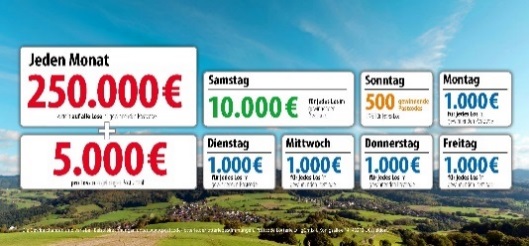 Die Projekte: Gewinnen und zugleich in der Nähe helfenMit einem Los der Deutschen Postcode Lotterie gewinnt auch immer der gute Zweck, denn 30 Prozent des Losbeitrags fließen in gemeinnützige Projekte in der direkten Nähe der Teilnehmer. Ein unabhängiger Beirat unter Vorsitz der ehemaligen Bundestagspräsidentin Prof. Dr. Rita Süssmuth entscheidet über die Auswahl der Projekte aus den Bereichen Bildung, Tier- und Umweltschutz, Kultur und sozialer Zusammenhalt. Weitere Informationen zu unseren Projekten erhalten Sie auf unserer Website www.postcode-lotterie.de/projekte.Die Ziehung: Persönliche Gewinnbenachrichtigung
Hier werden die Gewinner von allen Preisen für den betreffenden Monat ermittelt. Die monatliche Ziehung besteht aus fünf Einzelziehungen. An diesen Ziehungen nehmen sämtliche gültige Lose teil. Die Gewinner werden per Anruf, Brief oder E-Mail über ihren Gewinn informiert. Die Teilnahme ist ab 18 Jahren möglich. Die nächste Ziehung ist am 5. Oktober.Weitere Informationen sowie der Gewinnplan sind auf unserer Website www.postcode-lotterie.de abrufbar. Besuchen Sie uns auch auf Facebook unter www.facebook.com/PostcodeLotterie. Pressekontakt: 
Nicolas Berthold, Pressesprecher
Postcode Lotterie DT gGmbHMartin-Luther-Platz 28D-40212 DüsseldorfTelefon: +49 (0) 211 94283832Mobil: +49 (0) 172 3138886E-Mail: nicolas.berthold@postcode-lotterie.de